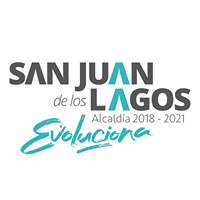                                                                                                BITÁCORA DE TRABAJO DEL PERSONAL  OPERATIVO DE PARQUES Y JARDINES.DIRECTOR: ROBERTO YAÑEZ GOMEZ                                REPORTE  DEL TRABAJO REALIZADO DURANTE AGOSTO   2021CON ATENCIÓN: ALMA ROSA SANCHEZ DELGADO ____________CUADRILLASTRABAJO REALIZADO TIEMPO Cuadrillas 1:ENCARGADO  ADRIAN Se puso zacate en ramón Martin huerta Poda y mantenimiento del centro de salud santa CeciliaPoda y mantenimiento de campo del rosarioPoda y mantenimiento del parque de la patinetas Poda y mantenimiento de escuela  pedro ogazon Poda y mantenimiento de escuela secundaria  Matilde MontoyaPoda y mantenimiento de escuela primaria la caleraPoda y mantenimiento de escuela  miguel hidalgo y costillaPoda y mantenimiento  de escuela primaria fray pedro degantePoda y mantenimiento de escuela francisco  Gabilondo soler DEL 2  AL 6 DE AGOSTO   DEL 9 AL 13 DE AGOSTO DEL 16 AL 20 DE AGOSTO  DEL 23 AL 27 DE AGOSTO     CUADRILLA 2. Don Martin  Poda y mantenimiento del kínder ramón Martin huertaPoda y mantenimiento  de parque de las patinetasPoda y mantenimiento de lázaro cárdenas entre dos cuadrillasPoda y mantenimiento de campo Benito JuárezPoda y mantenimiento del campo Antonio r MárquezPoda y mantenimiento del vaso de la presaPoda y mantenimiento de hospital dr. Manuel monteroPoda y mantenimiento de calle leona vicarioPoda y mantenimiento de av. Lázaro cárdenas- hasta mezquiticDEL 2  AL 6 DE AGOSTO   DEL 9 AL 13 DE AGOSTO DEL 16 AL 20 DE AGOSTO  DEL 23 AL 27 DE AGOSTOCUADRILLA 3.  RAUDELPoda y mantenimiento de  centro de salud independenciaPoda y mantenimiento  de truenospoda  y limpieza de banquetas leona vicarioPoda y mantenimiento del av. UniversidadPoda y mantenimiento de parque de la patinetasPoda  y l recolección de basura vaso de la presa  desde la calle leona vicario – afuera del auditorio y limpiando y podando afuera de protección civilPoda y mantenimiento de la sangre de cristoDEL 2  AL 6 DE AGOSTO   DEL 9 AL 13 DE AGOSTO DEL 16 AL 20 DE AGOSTO  DEL 23 AL 27 DE AGOSTOCUADRILLA 4 HUGO Poda  de los talu del malecónPoda y limpieza del malecón Poda y mantenimiento del parque del difMantenimiento de las glorietas del malecónMantenimiento de oficinas descentralizadas de la presidenciaMantenimiento de blvr . Ramón Martin huertaPoda y mantenimiento de macetas  calle benigno romoPoda y mantenimiento de av. Santa CeciliaPoda y mantenimiento Apoyo a descacharizacion todos los jueves del mesApoyo a campaña de caninosDEL 2  AL 6 DE AGOSTO   DEL 9 AL 13 DE AGOSTO DEL 16 AL 20 DE AGOSTO  DEL 23 AL 27 DE AGOSTOCUADRILLA 5 Jorge Poda y mantenimiento de lázaro cárdenasPoda y mantenimiento  plantas nuevas de bolevard ramón Martin huertaPoda de pasto y forma a los árboles en los arcosLimpia del talu del malecón de ambos ladosPoda y mantenimiento del  campo el rosarioPoda del campo de las patinetasApoyo a escuela  primaria de mezquitic de la magdalenaPoda y mantenimiento del comedor comunitarioApoyo a poda centro de adicciones capa san Juan Poda y mantenimiento entrada a la calera duraron una semanaDEL 2  AL 6 DE AGOSTO   DEL 9 AL 13 DE AGOSTO DEL 16 AL 20 DE AGOSTO  DEL 23 AL 27 DE AGOSTOPipas 1. PJM 96 Héctor moreno Y Emanuel Lara Esta ruta es diaria de 5 de la mañana a 1 de la tarde Riego  de plantas malecón y sus lateralesRiego de av. Luis Donaldo Colosio plantas nuevasRiego  de los arcos, triángulos que están enfrente de la ferretería y entrada con los RuizRiego de carr. A MezquiticRiego de plantas  jardines laterales, de con el golobano hasta san JoséRiego  de las laterales del puente histórico a la glorieta de santa lucia riego  de las laterales del campos  las huertas al puente de santa luciaRiego de triángulos de enfrente de la iglesia  sangre de Cristo hasta la salida a MezquiticRiego  de lateral  del lado del rio de la glorieta de santa lucia hasta el libramientoRiego lateral  lado izquierdo del libramiento hasta el campo el fovisteRiego el parque del fovisteRiego  de la glorieta santa lucia toda la semana Riego  lázaro cárdenas  las plantas del camellón de en medioRiego de talu puente histórico Riego de las plantas de av. Luis Donaldo Colosio Riego de árboles nuevos hasta la glorieta de la virgen DEL 2  AL 6 DE AGOSTO   DEL 9 AL 13 DE AGOSTO DEL 16 AL 20 DE AGOSTO  DEL 23 AL 27 DE AGOSTOPIPA  FAMSA PJM 34  JORGE GUZMAN  riego  esta pipa riega 2 semanas de noviembre de 8 de la noche a 1 de la mañana por que solo tiene 2 pipas trabajando  camellón de lázaro cárdenas – plantas nuevas – jardines alternos- riegan  plantas nuevas del rosario hasta Mezquitic arboles que se plantaron nuevosriego de blvr ramón Martín huerta plantas nuevas y camellonesdesde el monumento el peregrinó hasta  el huizacheriego  de fraccionamiento los lagosriego  de el talu de la telefónica riego de av. universidad riego de lázaro cárdenas hasta Mezquiticriego de arboles nuevo de MezquiticDEL 2  AL 6 DE AGOSTO   DEL 9 AL 13 DE AGOSTO DEL 16 AL 20 DE AGOSTO  DEL 23 AL 27 DE AGOSTOPIPA FANSA  PJM 34    JUAN LUIS HERNÁNDEZ -Riega puente histórico  hasta el monumento al peregrino-camellones centrales y lateralesRiega de plantas de moreno ValleyRiega av. Luis Donaldo Colosio y camellones centrales de lázaro cárdenasDEL 2  AL 6 DE AGOSTO   DEL 9 AL 13 DE AGOSTO DEL 16 AL 20 DE AGOSTO  DEL 23 AL 27 DE AGOSTOCOLONIA BENEFICIADAS El herreroBenito Juárez Lomas de santa teresa Santa CeciliaSanta lucia San Martín Sangre de CristoEl pedregal Las morasMezquitic de la magdalena Col el rosarioCol el planCol el RivieraZona centro San JoséBenito Juárez Mi nuevo san JuanSan Isidro  Los lagosDEL 2  AL 6 DE AGOSTO   DEL 9 AL 13 DE AGOSTO DEL 16 AL 20 DE AGOSTO  DEL 23 AL 27 DE AGOSTOResumen general 